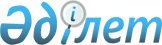 О внесении изменений в решение маслихата Аккольского района от 12 декабря 2011 года № С 45-8 "Об определении мест проведения мирных собраний, митингов, шествий, пикетов и демонстраций в Аккольском районе"
					
			Утративший силу
			
			
		
					Решение Аккольского районного маслихата Акмолинской области от 10 сентября 2014 года № С 40-1. Зарегистрировано Департаментом юстиции Акмолинской области 9 октября 2014 года № 4391. Утратило силу решением Аккольского районного маслихата Акмолинской области от 1 июля 2015 года № С 48-9      Сноска. Утратило силу решением Аккольского районного маслихата Акмолинской области от 01.07.2015 № С 48-9 (вступает в силу и вводится в действие со дня подписания).      Примечание РЦПИ.

      В тексте документа сохранена пунктуация и орфография оригинала.

      В соответствии со статьей 6 Закона Республики Казахстан от 23 января 2001 года «О местном государственном управлении и самоуправлении в Республике Казахстан», статьей 10 Закона Республики Казахстан от 17 марта 1995 года «О порядке организации и проведения мирных собраний, митингов, шествий, пикетов и демонстраций в Республике Казахстан», на основании пунктов 1, 5 решения маслихата Акмолинской области от 11 апреля 2013 года № 5С-12-3 и постановления акимата Акмолинской области от 11 апреля 2013 года № А-3/149, пунктов 1, 2 решения маслихата Акмолинской области от 8 мая 2013 года № 5С-13-2 и постановления акимата Акмолинской области от 8 мая 2013 года № А-4/194, пункта 1 решения Акмолинского областного маслихата от 13 декабря 2013 года № 5С-20-10 и постановления акимата Акмолинской области от 13 декабря 2013 года № А-11/556, Аккольский районный маслихат РЕШИЛ:



      1. В решение маслихата Аккольского района «Об определении мест проведения мирных собраний, митингов, шествий, пикетов и демонстраций в Аккольском районе» от 12 декабря 2011 года № С 45-8, (зарегистрировано в Реестре государственной регистрации нормативных правовых актов № 1-3-168 от 23 января 2012 года, опубликовано 17 февраля 2012 года в районных газетах «Ақкөл өмірі» и «Знамя Родины KZ») внести следующее изменение:



      1) приложение к решению изложить в новой редакции.



      2. Настоящее решение вступает в силу со дня государственной регистрации в Департаменте юстиции Акмолинской области и вводится в действие со дня официального опубликования.      Председатель сессии Аккольского

      районного маслихата                        Т.Исенов      И.о. секретаря Аккольского

      районного маслихата                        А.Тимошин      СОГЛАСОВАНО      Аким Аккольского района                    Т.К.Едигенов

Приложение к решению       

Аккольского районного маслихата 

от 10 сентября 2014 года № С 40-1 

Список мест, определенных для организации и проведения мирных собраний, митингов, шествий, пикетов и демонстраций в населенных пунктах Аккольского района
					© 2012. РГП на ПХВ «Институт законодательства и правовой информации Республики Казахстан» Министерства юстиции Республики Казахстан
				№Наименование населенного пунктаМеста проведения собраний, митингов, шествий, пикетов и демонстрации1Аккольский район, г. АккольЦентральная площадь, ул. Нурмагамбетова, 712Аккольский лесхозЦентральная площадь села3село ЕрназарЦентральная площадь села4село РадовкаПлощадь возле здания библиотеки5село НаумовкаЦентральная площадь села, ул. Ы.Алтынсарина, 286село ВиноградовкаЦентральная площадь села, ул. Мектеп, 57село ОрнекЦентральная площадь села, ул. Мектеп, 348аул ДомбыралыЦентральная площадь аула, ул. Алаш, 299село КенесЦентральная площадь села, ул. Жеңіс, 5410село Малый БарапЦентральная площадь села, ул. Кабанбая, 2611село Красный ГорнякЦентральная площадь села, ул. Достык, 1712аул АзатЦентральная площадь аула, ул. Алаш, 413село МинскоеЦентральная площадь села, ул. Алтынсарина, 1-А14аул КарасайЦентральная площадь аула, ул. Мухтара Ауэзова, 1515аул КынаЦентральная площадь аула, ул. Тәуелсіздік, 116аул ЕнбекПлощадь перед Домом культуры, ул. Бейбитшилик, 2517село РамаданЦентральная площадь села, ул. Бейбитшилик, 1818село ПодлесноеЦентральная площадь села, ул. Лесная, 2519село НоворыбинкаПлощадь перед сельским Домом культуры, ул. Стрельцова, 1220село КурлысЦентральная площадь села, ул. Болашак, 121село КараозекПлощадь перед сельским клубом, ул. Жасыл, 2222село УрюпинкаЦентральная площадь села, ул. Кенесары, 6623село ЕрофеевкаЦентральная площадь села, ул. Мухтара Ауэзова, 1724село МалоалександровкаПлощадь перед сельским клубом, ул. Ы.Алтынсарина, 1025село АмангельдыЦентральная площадь села, ул. Ж.Бектурова, 1126аул ТалкараПлощадь перед аульным клубом, ул. А.Молдагуловой, 127аул ЖалгызкарагайЦентральная площадь аула, ул. Кирдищева, 1428аул КайнарПлощадь перед аульным клубом, ул. М.Маметовой, 229аул ТастыадырЦентральная площадь аула, ул. А.Молдагуловой, 4